Department of Sanskrit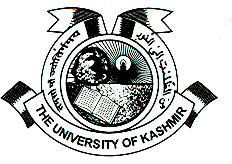 UNIVERSITY OF KASHMIRHazratbal, Srinagar -190006 Kashmir                    Email: sans@kashmiruniversity.ac.in   REF. No. F Date sheet -San)KU/18	     	                                     Date: 09-06-2018 The Assistant Controller,M.A Section Examination,University of Kashmir,Srinagar.                                                     DATESHEETMASTER OF ARTS IN SANSKRIT Semester 4th  Batch- 2018 Session -2018 ExaminationIt is for the information of all concerned that date sheet for the examination specified above is fixed as under: Head of the Department No.: F(Online- Datesheet)/MASR-2018/Sem 4th 
Dated: 09-06-2018

Copy to:1. Controller of Examinations for information.